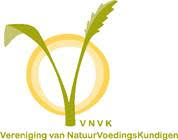 Automatische incassoIk machtig hierbij de Vereniging van Natuurvoedingskundigen tot wederopzegging om 1 x per jaar omstreeks maart/april de jaarlijkse contributie voor de vereniging automatisch af te schrijven van:  Rekeningnummer  	………………………..…….….……………….……………………t.n.v			…………………………………………………………………………Plaats en datum 	…………………………………………………………………………Handtekening		………………………………………………………………………..Wanneer de incasso niet slaagt, dan volgt een herinnering. Eventuele kosten van de 3e herinnering worden doorberekend. Als ik het niet eens ben met de afschrijving, kan ik mijn bank opdracht geven het bedrag binnen 30 dagen terug te storten op mijn rekening.Naam			:…………………………………………………………………………..Plaats en datum	: …………………………………………………………………………..Handtekening		:……………………………………………………………………………